Anexa 1Cerere pentru înregistrarea operatorului profesionistSocietatea.................................................................cu sediul în localitatea ......................................... str....................................... nr..........judeţul ..........................telefon ...........................înmatriculată la Registrul Comerțului sub nr. ......................................din data de ...............................reprezentată prin ......................................................având funcţia de ..................................solicit înregistrarea în Registrul oficial  al operatorilor profesioniști, conform art. 65 din Regulamentul (UE) 2016/2031.Declar că societatea va desfășura una sau mai multe activități cu plante, produse vegetale și alte obiecte, după cum urmează:□ producere;  □ depozitare și comercializare; □ import; □ export; □ autorizare în vederea emiterii pașaportului fitosanitar; □ realizare tratament termic /aplicarea marcajului pe ambalaje din lemn (ISPM 15); □ comerț online, contracte la distanță (poștă, curierat); □ alte activități: .................................................Speciile de plante care fac obiectul activității sunt:  .......................................................................................................................................................................................................................................................Mă oblig să completez și să vă transmit în termen de cel mult 30 de zile formularul Cerere de actualizare a datelor dacă intervin modificări conform art. 66, alin. 2, litera a din Regulamentul (UE) 2016/2031. Mă oblig să completez și să vă transmit până la data de 30 aprilie a fiecărui an, formularul Cerere de actualizare a datelor dacă intervine orice schimbare conform art. 66, alin. 2, literele b, c, d și e din Regulamentul (UE) 2016/2031. Declar, pe propria răspundere, că cunosc prevederile Regulamentului (UE) 2016/2031 și ale Regulamentului (UE) 2019/2072 privind desfăşurarea activităţilor cu plante, produse vegetale și alte obiecte pentru care solicit înregistrarea.          Cererea pentru înregistrare se depune la sediul OF □ sau se transmite prin e-mail □                     Data:                                                                          Semnătură solicitant,              …..........................                                                          ……………………………………….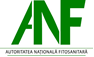                                    OFICIUL FITOSANITAR BOTOSANIAdresa : Strada Eternitatii nr 6, jud. Botosani Tel: 0231 518 227     e-mail: ofbotosani@anfof.roAnexez la prezenta cerere,  în copie:a) actul constitutiv al societăți  □ b) certificatul de înmatriculare emis de Oficiul Național al Registrului Comerțului □c) autorizaţia de producere, prelucrare sau comercializare, eliberată de autorităţile de specialitate teritoriale în cazul seminţelor şi materialului săditor □d) codul fiscal (TVA) □e) certificat constatator emis de Oficiul Național al Registrului Comerțului □f) contract de proprietate, închiriere, comodat pentru spații de depozitare □g) titlul de folosinţă (proprietate, arendă, închiriere etc.), schiţa de amplasare a culturilor, suprafaţa pe fiecare cultură, în cazul producătorilor □h) planul cu amplasarea parcelelor/ locațiilor □